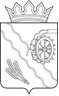 АДМИНИСТРАЦИЯ ШЕГАРСКОГО РАЙОНАТОМСКОЙ ОБЛАСТИР А С П О Р Я Ж Е Н И Е21.12. 2023	№ 675с. МельниковоО внесении изменений в План контрольных мероприятий на  2023 год, утвержденный распоряжением Администрации Шегарского района от 16.12.2022  №  497В соответствии с абзацем 3 пункта 18 Федерального стандарта внутреннего государственного (муниципального) финансового контроля "Планирование проверок, ревизий и обследований", утвержденного Постановлением Правительства РФ от 27.02.2020 N 208,ОБЯЗЫВАЮ:1. Внести в План контрольных мероприятий на  2023 год, утвержденный распоряжением Администрации Шегарского района от 16.12.2022 г.  №  497 (в редакции Распоряжения Администрации Шегарского района от 01.08.2023 № 349, от 27.11.2023 № 618) следующие изменения:1.1. исключить пункт 2 Плана контрольных мероприятий.2.Разместить настоящее распоряжение на официальном сайте Администрации Шегарского района (http://www.shegadm.ru/Ot.html).3. Контроль за настоящим распоряжением оставляю за собой.Глава Шегарского района						А.К.МихкельсонСабирова С.В.23085